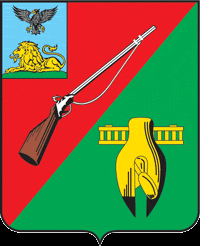 ОБЩЕСТВЕННАЯ ПАЛАТАСТАРООСКОЛЬСКОГО ГОРОДСКОГО ОКРУГАIV СОЗЫВАШестое заседание СоветаОбщественной палатыСтарооскольского городского округа« 30 » марта  2021 г.	 								     № 31              		                             		             		     	         		 РЕШЕНИЕО  рассмотрении итогов мониторинга I  этапа  общественного контроля, оказание услуг по бесплатному горячему питанию и снабжениюкачественными  продуктами по приготовлению пищи для обучающихся, осваивающих образовательныепрограммы начального общего образования вСтарооскольском городском округе	Заслушав и обсудив информацию председателя объединённой комиссии Общественной палаты Старооскольского городского округа Барыбиной Л.В. «Об итогах проведения первого этапа мониторинга общественного контроля, оказания услуг по бесплатному горячему питанию и снабжению качественными продуктами по приготовлению пищи для обучающихся, осваивающих образовательные программы начального общего образования в Старооскольском городском округе», Совет Общественной палатыРЕШИЛ:Информацию председателя объединённой комиссии Общественной палаты Старооскольского городского округа Барыбиной Л.В. «Об итогах проведения первого этапа мониторинга общественного контроля, оказания услуг по бесплатному горячему питанию и снабжению качественными продуктами по приготовлению пищи для обучающихся, осваивающих образовательные программы начального общего образования в Старооскольском городском округе» принять к сведению.Отметить положительную организационную работу администрации городского округа по выполнению законодательства в части полного охвата обучающихся 1-4 классов бесплатным горячим питанием.Рекомендовать администрации Старооскольского городского округа, директору Старооскольского отделения ООО «Фабрика социального питания» Марущенко  О.Г.  продолжить работу по улучшению качества питания и уровня обслуживания школьников общеобразовательных организаций с учетом новых требований СанПиНа.Рекомендовать администрации Старооскольского городского округа, директору Старооскольского отделения ООО «Фабрика социального питания» Мещериновой О.Г. осуществлять диетическое питание обучающихся по медицинским показаниям.Контроль за данным решением возложить на Совет Общественной палаты Старооскольского городского округа IV созыва.Председатель Общественной палатыСтарооскольского городского округа			          	  IV созыва										И.А.Гусаров							